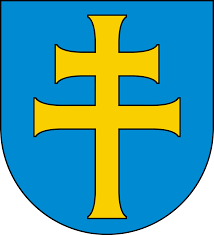 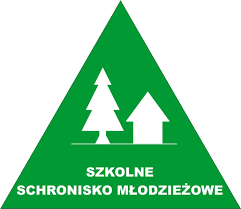 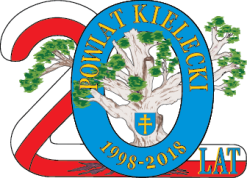 STAROSTWO POWIATOWE W KIELCACH , ZESPÓŁ   DS. EDUKACJI  POWIATU KIELECKIEGOORAZPOWIATOWE SZKOLNE SCHRONISKO MŁODZIEŻOWE W CHĘCINACH OGŁASZAJĄ OGÓLNOPOLSKI KONKURS PLASTYCZNYpn. „Aktywny wypoczynek  w  Górach  Świętokrzyskich”  w ramach „Obchodów 80-lecia  funkcjonowania Powiatowego Szkolnego Schroniska Młodzieżowego „POD PIELGRZYMEM” 
Filia Nr 4 w  Nowej Słupi”Konkurs skierowany jest do uczniów szkół podstawowych, oddziałów gimnazjalnych  i ponadpodstawowych.   § 1
Organizator konkursu: Starostwo Powiatowe w Kielcach  i PSSM w Chęcinach.                                                              § 2Cel konkursu:2.1. promocja piękna Gór Świętokrzyskich.
2.2. kreowanie postaw zdrowego i  aktywnego  trybu życia a w szczególności  spędzania czasu wolnego.
2.3. propagowanie turystyki szkolnej przez dzieci i młodzież.§ 3 3.  Do konkursu można zgłaszać tylko prace indywidualne.§ 4Przedmiot konkursu:4.1. Przedmiotem konkursu jest wykonanie pracy w formie  plastycznej - projektu ulotki promującej walory turystyczne Gór Świętokrzyskich, turystyki szkolnej oraz zdrowego           i aktywnego stylu życia   – mile będzie widziane nawiązanie do obchodów 80-lecia istnienia Schroniska w Nowej Słupi.4.2.  Praca ma być dowolnego kształtu i formatu, jednak nie większa niż  format A4,  wykonana  w dowolnej technice. 4.3. Dostarczone prace nie podlegają zwrotowi. Do każdej pracy należy dołączyć ankietę zgłoszeniową oraz pisemne oświadczenie o nieodpłatnym przeniesieniu praw autorskich naOrganizatora Konkursu.§ 55. Warunki uczestnictwa5.1. Uczestnicy Konkursu mogą zaprezentować jedną pracę w dowolnym kształcie i formacie jednak nie większe niż format A4 wybranymi przez siebie technikami plastycznymi (rysowanie, malowanie, wyklejanie, wydzieranie itp.). 5.2. Na odwrocie każdej pracy należy umieścić dane określone w załączniku nr 2                  do niniejszego Regulaminu.5.3. Konkurs nie obejmuje prac przestrzennych i zbiorowych.5.4. Warunkiem zakwalifikowania pracy do Konkursu jest:5.4.1.  Przedstawienie przez rodzica, opiekuna prawnego lub pełnoletniego uczestnikaKonkursu pisemnego oświadczenia o nieodpłatnym przeniesieniu praw autorskich naOrganizatora Konkursu (załącznik nr 1) i dołączenie tego dokumentu do pracy,5.4.2. Umieszczenie na odwrocie pracy danych, o których mowa w załączniku nr 2.§ 66. Terminy
6.1. Prace należy dostarczyć do siedziby współorganizatora - Powiatowego Szkolnego Schroniska Młodzieżowego   w Chęcinach  ul. Białego Zagłębia 1, 26 – 060 Chęciny do dnia 12.06.2018 r.6.2. Prace przesłane po terminie nie będą oceniane.6.3. Konkurs zostanie rozstrzygnięty przez jury konkursowe powołane przez organizatora.
6.4.O terminie rozstrzygnięcia konkursu i wręczenia nagród uczestnicy zostaną powiadomieni oddzielnym,komunikatem.  
6.5.Organizator zaprasza do oglądania wystawy konkursowej.§ 77. Ocena7.1. Zgodność z tematem konkursu7.2.Ocenie podlegać będzie pomysłowość oraz estetyka wykonania pracy7.3. Ocenie będą podlegały informacje zawarte w ulotce.7.4.Oceny prac dokona niezależne jury powołane przez organizatora.7.5.Dla 3 najciekawszych prac z każdej grupy wiekowej zostaną przewidziane  nagrody.§ 88. Postanowienia końcowe8.1. Organizator Konkursu zastrzega sobie prawo wykorzystania prac plastycznych dla potrzeb Konkursu, promocji Powiatu Kieleckiego, do publikacji w folderze wystawy oraz      w Internecie.8.2. Prace konkursowe nie będą odsyłane. Uczestnicy Konkursu mogą odebrać prace            po zamknięciu wystawy pokonkursowej w terminie do 30 września 2018r.8.3. Dane osobowe uczestników Konkursu podlegają ochronie prawnej i będą wykorzystanewyłącznie w celu wyłonienia laureatów Konkursu, przyznania nagród oraz w celachpromocyjnych. 8.4. Organizator zastrzega sobie prawo odwołania Konkursu w przypadku zbyt małej liczbyzgłoszonych prac.8.5. W sprawach nieuregulowanych niniejszym Regulaminem decyduje Organizator.UWAGA! Więcej informacji o konkursie można uzyskać w PSSM w Chęcinach  tel. 504 172 300Załącznik nr 1.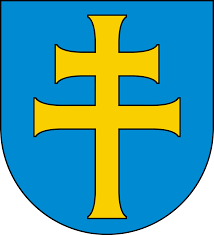 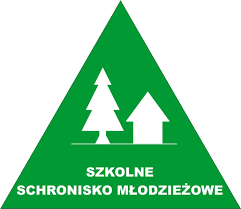 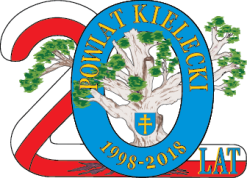 ..............................(miejscowość, data)......................................................................................................................................................................................................................................................................................................................................................Dane rodzica/opiekuna prawnego niepełnoletniego uczestnika KonkursuOświadczenieJa.......................................................................................................................................................(imię i nazwisko rodzica /opiekuna prawnego rodzic............................................................./opiekun ................................…………  prawny                                        (imię i nazwisko Uczestnika Konkursu)oświadczam, że:1.wyrażam zgodę na udział .............................................…………..w Powiatowym Konkursie                                            (imię i nazwisko Uczestnika Konkursu) Plastycznym                                                                                                                                                                   pn. „Aktywny wypoczynek w Górach Świętokrzyskich” organizowanym przez Starostwo  Powiatowe  w Kielcach 2.Zgłoszona do Konkursu praca jest wynikiem własnej twórczości............................................
 ……………...(imię i nazwisko Uczestnika Konkursu) i nie narusza praw autorskich ani jakichkolwiek innych praw osób trzecich, a także nie została zgłoszona do innych konkursów,3.Wyrażam zgodę na nieodpłatne przekazanie praw autorskich  zgłoszonej do Konkursu pracypt.................................................................................................autorstwa...................................na rzecz Powiatu Kieleckiego , 4.Wyrażam zgodę na wykorzystanie przez Organizatora Konkursu zgłoszonej pracy             na wszystkich polach eksploatacji, a w szczególności na potrzeby tego Konkursu, promocji Powiatu Kieleckiego oraz jej opublikowania w folderze wystawy wydanym przez Organizatora oraz na stronie internetowej, zgodnie z ustawą z 4 lutego 1994r. o prawie autorskim i prawach pokrewnych (t. j. Dz. U. z 2017 r., poz. 880 z późn. zm.);5.Wyrażam zgodę na umieszczenie danych osobowych
 ..................…………………………..…………………(imię i nazwisko Uczestnika Konkursu) w bazie danych Organizator  Konkursu  oraz przetwarzanie ich, zgodnie z ustawą z 29 sierpni 1997r. o ochronie danych osobowych (t. j. Dz. U. z 2016 r., poz. 922 z późn. zm.).
w celu przeprowadzenia Konkursu oraz dalszego wykorzystania prac.........................................................(podpis rodzica/opiekuna prawnego* - niewłaściwe skreślić                                                                                            Załącznik nr 2.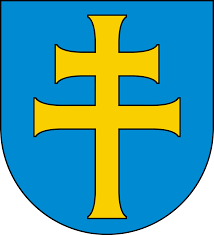 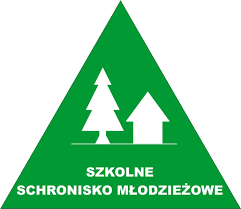 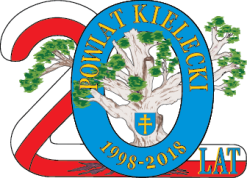 ..............................(miejscowość, data)Ankieta zgłoszeniowaNA PRACĘ PLASTYCZNĄ
w ramach „Obchodu 80 – lecia Powiatowego Szkolnego Schroniska Młodzieżowego „POD PIELGRZYMEM” Filia Nr 4  w Nowej Słupi”Zgłaszam udział w Konkursie Dane osobowe uczestnika konkursu: Imię i nazwisko.............................................................................................................................Adres.............................................................................................................................................Klasa..............................................................................................................................................Opiekun:Imię i nazwisko.............................................................................................................................Telefon..........................................................................................................................................Wypełnioną ankietę wraz z pracą należy zgłosić do 12.06.2018 r. do PSSM w Chęcinach     ul. Białego Zagłębia 1, 26 – 060 Chęciny.